Dodatek č. 1 ke Smlouvě o dílo na„FEL - Stavební úpravy objektu č.p. 13, Karlovo náměstí“Evidenční číslo smlouvy: 1320000055Číslo jednací: FEL–2020-02Systémové číslo na profilu zadavatele: P20V00170555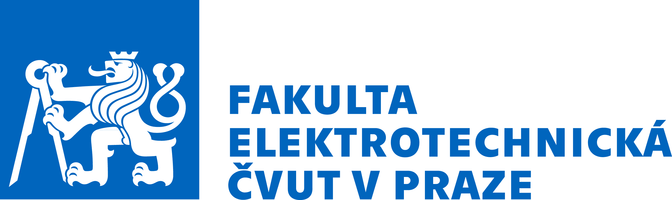 Smluvní stranyObjednatel: České vysoké učení technické v Praze, se sídlem na adrese: Jugoslavských partyzánů 1580/3, 160 00 Praha 6 - Dejvice Technická 2, 166 27 Praha 6 - DejviceIČ: 68407700	DIČ: CZ68407700Statutární zástupce: doc. RNDr. Vojtěch Petráček, CSc. rektorRealizací smlouvy pověřená součást: Fakulta elektrotechnickáDoručovací adresa: Technická 2, 166 27, Praha 6Zastoupená: prof. Mgr. Petr Páta, Ph.D. – děkanemBankovní spojení: Komerční banka, a.s.Číslo účtu: 19-5504540257/0100(dále též jen „Objednatel“)na straně jednéaZhotovitel: AREN VT, s.r.o. s bydlištěm/sídlem/místem podnikání: Sokolská 1474/23, 120 00 Praha 2rodné číslo/IČO: 24232441společnost zapsaná v obchodním rejstříku vedeném Městským soudem v Praze oddíl C, vložka 199809Datová schránka: qp7ma2wBankovní spojení: ČSOB číslo účtu: 254427047/0300zastoupená Tomášem Leššem(dále též jen „Zhotovitel”)na straně druhé(objednatel a zhotovitel společně jako „Smluvní strany“ nebo „Strany“, jednotlivě též jako „Smluvní strana“ nebo „Strana“)uzavírajítento dodatek č.1 (dále jen „Dodatek“) ke smlouvě o dílo č. 1320000055 na “ FEL – Stavební úpravy objektu č.p. 13, Karlovo náměstí“ ze dne 23. 4. 2020.PŘEDMĚT DODATKU A DOBA PLNĚNÍPředmětem Dodatku je v souladu s ustanovením § 222 odst. 4 a 6 zákona č. 134/2016 Sb., o zadávání veřejných zakázek, ve znění pozdějších předpisů (dále jen „Zákon“) sjednání nepodstatné změny závazku ze Smlouvy o dílo, kterou je provedení dodatečných prací v celkové výši 1.027.331,67 Kč bez DPH (dále jen „Vícepráce“).Předmětem tohoto Dodatku je dále v souladu s ustanovením § 222 odst. 4 a 6 Zákona sjednání nepodstatné změny závazku ze Smlouvy o dílo, kterou je snížení rozsahu prováděných prací, tj. sjednání rozsahu prací, které nebudou oproti ve Smlouvě o Dílo sjednanému rozsahu Díla prováděny, přičemž se jedná o práce v celkové výši 411 686,17 Kč bez DPH (dále jen „Méněpráce“).Rozsah výše uvedených změn závazku ze Smlouvy o dílo byl stanoven na změnových listech číslo 1 až 6 odsouhlasených před uzavřením tohoto Dodatku oprávněnými osobami obou Smluvních stran. Tyto změnové listy jsou nedílnou součástí tohoto Dodatku jako jeho Příloha č. 1 s názvem „Rekapitulace změnových listů a změnové listy č. 1 až č. 6“. Změnové listy a výpočty změn dle § 222 Zákona jsou dále zrekapitulovány v Příloze č. 2 tohoto Dodatku č. 1 s názvem „Výpočet limitů dle ZZVZ“.Předmětem tohoto Dodatku č. 1 je dále změna, respektive prodloužení doby plnění Díla a to celkem o 30 dní oproti době plnění sjednané ve Smlouvě o Dílo, kdy tato doba je přiměřená vzhledem k rozsahu výše uvedených změn závazku ze Smlouvy o dílo a byla stanovena v jednotlivých změnových listech s ohledem na vyvolanou změnu technologických postupů při provádění Díla. SMLUVNÍ CENAPůvodní cena díla sjednaná v čl. 4.1. Smlouvy o dílo na 3.333.603,-- Kč bez DPH po započtení Víceprací a odečtení Méněprací, které jsou předmětem tohoto Dodatku, nově zní:Cena včetně dodatku č. 1 bez DPH	 	3.949.248,50  KčDPH: 21%			         		   829.342,19  KčCelková cena díla včetně DPH:        	4.778.590,69  KčOSTATNÍ USTANOVENÍTento Dodatek nabývá platnosti dnem jeho podpisu oběma Smluvními stranami a účinnosti okamžikem jeho zveřejnění v registru smluv, zřízeném dle zákona č. 340/2015 Sb., zákon o registru smluv, ve znění pozdějších předpisů. Ostatní ujednání Smlouvy o dílo zůstávají nezměněna a v odpovídajícím rozsahu se vztahují i na plnění dle tohoto Dodatku. Tento Dodatek je vyhotoven ve dvou stejnopisech, z nichž každá ze Smluvních stran obdrží po jednom vyhotovení.Smluvní strany prohlašují, že je jim znám celý obsah tohoto Dodatku a jeho příloh, že tomuto Dodatku i jeho přílohám beze zbytku porozuměly a že tento Dodatek uzavřely na základě svobodné a vážné vůle. Na důkaz této skutečnosti k tomuto Dodatku níže připojují vlastnoruční podpisyNedílnou součást tohoto dodatku tvoří jeho PřílohyPříloha č. 1 – Rekapitulace změnových listů a změnové listy č. 1 až č. 6Příloha č. 2 – Výpočet limitů dle ZákonaV Praze dne 30. 9. 2020					V Praze dne 30. 9. 2020		Za Objednatele:				  		Za Zhotovitele:___________________________		___________________________     prof. Mgr. Petr Páta, Ph.D.			   	ARENT VT, s.r.o.    děkan fakulty  				  	 Tomáš Leššo						      	      Jednatel společnosti        